
ประกาศมหาวิทยาลัยเทคโนโลยีราชมงคลธัญบุรี
เรื่อง ประกาศผู้ชนะการเสนอราคา ซื้อจัดซื้อโปรแกรมลิขสิทธ์สำหรับการเรียนการสอนด้านการออกแบบและดีไซน์ จำนวน ๑ ชุด (สวส.) โดยวิธีเฉพาะเจาะจง
-------------------------------------------------------------------- 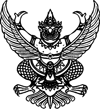 
ประกาศมหาวิทยาลัยเทคโนโลยีราชมงคลธัญบุรี
เรื่อง ประกาศผู้ชนะการเสนอราคา ซื้อจัดซื้อโปรแกรมลิขสิทธ์สำหรับการเรียนการสอนด้านการออกแบบและดีไซน์ จำนวน ๑ ชุด (สวส.) โดยวิธีเฉพาะเจาะจง
--------------------------------------------------------------------                ตามที่ มหาวิทยาลัยเทคโนโลยีราชมงคลธัญบุรี ได้มีโครงการ จัดซื้อโปรแกรมลิขสิทธ์สำหรับการเรียนการสอนด้านการออกแบบและดีไซน์ จำนวน ๑ ชุด (สวส.) โดยวิธีเฉพาะเจาะจง  นั้น
              จัดซื้อโปรแกรมลิขสิทธิ์สำหรับการเรียนการสอนด้านการออกแบบและดีไซน์ จำนวน ๑ ชุด ผู้ได้รับการคัดเลือก ได้แก่ บริษัท คัลเลอร์ ดอกเตอร์ จำกัด (ขายส่ง,ให้บริการ) โดยเสนอราคา เป็นเงินทั้งสิ้น ๑,๒๑๐,๘๕๐.๐๐ บาท (หนึ่งล้านสองแสนหนึ่งหมื่นแปดร้อยห้าสิบบาทถ้วน) รวมภาษีมูลค่าเพิ่มและภาษีอื่น ค่าขนส่ง ค่าจดทะเบียน และค่าใช้จ่ายอื่นๆ     ทั้งปวง               ตามที่ มหาวิทยาลัยเทคโนโลยีราชมงคลธัญบุรี ได้มีโครงการ จัดซื้อโปรแกรมลิขสิทธ์สำหรับการเรียนการสอนด้านการออกแบบและดีไซน์ จำนวน ๑ ชุด (สวส.) โดยวิธีเฉพาะเจาะจง  นั้น
              จัดซื้อโปรแกรมลิขสิทธิ์สำหรับการเรียนการสอนด้านการออกแบบและดีไซน์ จำนวน ๑ ชุด ผู้ได้รับการคัดเลือก ได้แก่ บริษัท คัลเลอร์ ดอกเตอร์ จำกัด (ขายส่ง,ให้บริการ) โดยเสนอราคา เป็นเงินทั้งสิ้น ๑,๒๑๐,๘๕๐.๐๐ บาท (หนึ่งล้านสองแสนหนึ่งหมื่นแปดร้อยห้าสิบบาทถ้วน) รวมภาษีมูลค่าเพิ่มและภาษีอื่น ค่าขนส่ง ค่าจดทะเบียน และค่าใช้จ่ายอื่นๆ     ทั้งปวง       ประกาศ ณ วันที่ 16  สิงหาคม พ.ศ. ๒๕๖๒